Об  утверждении муниципальной программы«Развитие автомобильного транспорта на территории МО «Алданский район» на период 2020-2024 годы»В соответствии с Федеральным законом от 06.10.2003 года №131-ФЗ «Об общих принципах организации местного самоуправления в Российской Федерации», Федеральным законом от 08.11.2007г. №257-ФЗ «Об автомобильных дорогах и о дорожной деятельности в Российской Федерации и о внесении изменений в отдельные законодательные акты Российской Федерации», Постановлением Правительства Российской Федерации от 14.02.2009 года №112 «Об утверждении Правил перевозок пассажиров и багажа автомобильным транспортом и городским наземным электрическим транспортом», Порядком создания условий для предоставления транспортных услуг населению и организации транспортного обслуживания населения на территории Алданского района утвержденного решением Алданского районного Совета от 29.12.2008 года №4-4, на основании Постановления Главы района от 26 сентября 2019 года №955п «Об утверждении порядка разработки и реализации муниципальных программ МО «Алданский район», постановляю:Утвердить муниципальную программу «Развитие автомобильного транспорта на территории МО «Алданский район» на период 2020-2024 годы»  (далее - Программа).Назначить координатором Программы управление промышленности администрации МО «Алданский район».Исполнителям основных мероприятий Программы обеспечить реализацию мероприятий Программы и представление отчетности в соответствии с вышеназванным Порядком.Финансовому управлению администрации МО «Алданский район» произвести финансирование мероприятий Программы в пределах ассигнований, утвержденных по соответствующим отраслям в бюджете МО «Алданский район» на 2020 год.Управлению экономики администрации МО «Алданский район» осуществлять оценку результативности и эффективности реализации мероприятий Программы.Считать утратившим силу постановление главы МО «Алданский район» от 26.11.2015г. №645п.Контроль за исполнением настоящего возложить на начальника управления промышленности администрации МО «Алданский район» Ю.А. Паламутова.Настоящее постановление подлежит обнародованию в соответствии с Уставом МО «Алданский район» и опубликованию на официальном сайте МО  «Алданский район».Настоящее постановление вступает в силу с 1 января 2020 года.Глава района                                                                                                        С.Н. ПоздняковЧистова Елена Владимировна(41145) 35-9-45УТВЕРЖДЕНАПостановлением главыМО «Алданский район»от «____» _______2019 года №_______		МУНИЦИПАЛЬНАЯ ПРОГРАММА«РАЗВИТИЕ АВТОМОБИЛЬНОГО ТРАНСПОРТА НА ТЕРРИТОРИИ МО «АЛДАНСКИЙ РАЙОН» НА ПЕРИОД 2020-2024 ГОДЫ »Ответственный исполнитель: Управление промышленностиадминистрации МО «Алданский район»ПАСПОРТ МУНИЦИПАЛЬНОЙ ПРОГРАММЫ1.Характеристика текущего состояния сферы реализации ПрограммыДеятельность общественного транспорта для района определена спецификой демографической ситуации, географическим положением населенных пунктов и уровнем развития экономики. Основная транспортная доступность населения района в районный центр и другие населенные пункты - автобусное сообщение.Транспортная сеть Алданского района характеризуется особенностью конфигурации района. Эксцентричность положения г. Алдан на территории района определила неравномерность расположения населенных пунктов от районного центра, что привело к удаленности и трудности транспортного обслуживания сельского населения в отдельных поселениях.  Основными видами перевозок, осуществляемых автобусами, являются:перевозка работников от места жительства к месту работы и учебы.перевозка граждан от места жительства к местам предоставления социальных услуг, в первую очередь медицинской помощи и образования, в том числе граждан, проживающих в сельской местности.В соответствии с п. 6 ст. 15 Федерального закона от 06.10.2003 № 131-ФЗ «Об общих принципах организации местного самоуправления в Российской Федерации» к вопросам местного значения муниципального района относится создание условий для предоставления транспортных услуг населению и организация транспортного обслуживания населения между поселениями в границах муниципального района.Маршрутная сеть муниципального образования «Алданский район» состоит из 8 межселенных автобусных маршрутов связывающих 11 населенных пунктов с районным центром. Данные маршруты  являются межселенными автобусными муниципальными маршрутами, по которым осуществляется перевозка граждан.Перевозку пассажиров по данным межселенным автобусным муниципальным маршрутам осуществляет автотранспортное предприятие определяемое ежегодно на основании проведенного конкурсного отбора. На протяжении последних лет данным предприятием является МУП Алданского района «Алданские пассажирские перевозки».Деятельность данного муниципального предприятия  носит социальный характер, так как им осуществляется перевозка граждан, а также перевозка пассажиров в ранние утренние и поздние вечерние часы, в которые складывается минимальный пассажиропоток на маршрутах, что соответственно отражается на финансовом результате предприятия.Кроме того, за последние несколько лет произошло уменьшение пассажиропотока на муниципальных маршрутах и перемещение его в пользу личного автомобильного транспорта и автобусов малой вместимости. SWOT-анализ текущего состояния в области автомобильного транспорта на территории МО «Алданский район» приведен в таблице 1.Пассажирские перевозки автобусными маршрутами осуществляются на основании  утвержденного реестра маршрутов регулярных перевозок на территории МО «Алданский район», приведенного в таблице 2.Контроль за ходом реализации муниципальной программы осуществляется в соответствии с Порядком разработки и реализации муниципальных программ муниципального образования «Алданский район», утвержденным Постановлением главы районаот26.09.2019г.№955п.Таблица 1SWOT-анализ текущего состояния в области автомобильного транспортана территории МО «Алданский район»Таблица 2Реестр маршрутов регулярных перевозок на территории МО «Алданский район»Основная цель и задачи ПрограммыОсновной целью настоящей Программы является - создание на территории Алданского района стабильной системы бесперебойного автотранспортного обслуживания населения и удовлетворение потребностей населения Алданского района в пассажирских перевозках. Основной задачей настоящей Подпрограммы является - обеспечение организации транспортного обслуживания населения на межселенных автобусных маршрутах МО «Алданский район» автомобильным транспортом.	Программа включает  в себя следующие мероприятия:субсидирование убытков транспортному предприятию от пассажирских перевозок на межселенных автобусных маршрутах МО «Алданский район»;приобретение транспортных средств.Ресурсное обеспечение реализации мероприятий муниципальной Программы осуществляется из бюджета МО «Алданский район» (таблица 4).Итоговые результаты реализации муниципальной Программы приведены в таблице 5.3. Перечень целевых индикаторов и показателейЦелевые индикаторы отражают результаты реализации стратегических направлений и основных мероприятий муниципальной программы в виде количественных и качественных показателей. Индикаторы Программы выражают характеристику достижения поставленной цели Программы и ее основных задач.К основным целевым индикаторам муниципальной программы «Развитие автомобильного транспорта на территории МО «Алданский район» на период 2020-2024 годы» относится:Количество обслуживаемых муниципальных автобусных маршрутов.Сведения о целевых индикаторах (показателях) муниципальной  Программы приведены в таблице 3.Таблица 3Сведения о целевых индикаторах (показателях) муниципальной Программы.Таблица 4Ресурсное обеспечение реализации муниципальной Программы ( рублей)* Заполнение данного столбца необходимо при условии, если мероприятие реализуется в рамках регионального проекта.** Заполнение данного столбца необходимо при условии, если мероприятие отражено в Плане мероприятий по реализации Стратегии социально-экономического развития МО «Алданский район» на период до 2030 года, утвержденном в Постановлении главы района.Таблица 5Итоговые результаты реализации муниципальной программы.Таблица 6Удельные веса, предназначенные для оценки достижения конечных результатов муниципальной ПрограммыТаблица 7Сведения о методике расчета целевого индикатора (показателя) муниципальной ПрограммыРЕСПУБЛИКА  САХА (ЯКУТИЯ) АДМИНИСТРАЦИЯ МУНИЦИПАЛЬНОГО  ОБРАЗОВАНИЯ«АЛДАНСКИЙ  РАЙОН»ПОСТАНОВЛЕНИЕ№ 1393п от 28.12.2019 г.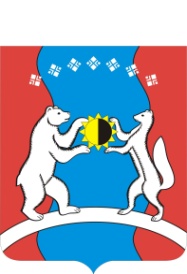 САХА ӨРӨСПУУБУЛУКЭТЭ«АЛДАН  ОРОЙУОНА»МУНИЦИПАЛЬНАЙ  ТЭРИЛЛИИДЬАhАЛТАТАУУРААХ1Наименование ПрограммыМуниципальная программа «Развитие автомобильного транспорта на территории МО «Алданский район» на период 2020-2024 годы» (далее - Программа)2Ответственный исполнитель программыУправление промышленности администрации МО «Алданский район»3Соисполнители Программы4Подпрограммы программы5Цель ПрограммыСоздание на территории Алданского района стабильной системы бесперебойного автотранспортного обслуживания населения и удовлетворение потребностей населения Алданского района в пассажирских перевозках на межселенных маршрутах.6Задача ПрограммыОбеспечение организации транспортного обслуживания населения на межселенных автобусных маршрутах МО «Алданский район» автомобильным транспортом.7Целевые показатели (индикаторы) ПрограммыКоличество обслуживаемых муниципальных автобусных маршрутов.8Сроки реализации Программы2020 - 2024 годы9Объем финансового обеспечения ПрограммыОбъемы финансового обеспечения в целом на реализацию Программы –147  104,3861 тыс. рублей, в том числе: 2020 -  28 775,84043  тыс. руб.;2021 -  29 168,50959  тыс. руб.;2022 -  29 160,03609  тыс. руб.;2023 -  30 000,00 тыс. руб.;2024 -  30 000,00 тыс. руб.10Ожидаемые результаты реализации ПрограммыСохранение количества межселенных маршрутов на территории МО «Алданский района».        Сильные стороны (S)                  Слабые стороны (W)         Наличие специализированных предприятий, осуществляющих деятельность по перевозке пассажиров;Наличие круглогодичных автомобильных дорог общего пользования на территории района между населенными пунктами.Ежегодное снижение пассажиропотока;Износ автобусной техники;Отсутствие у организаций, осуществляющих транспортное обслуживание населения, достаточных собственных средств для осуществления программ обновления и модернизации основных фондов.          Возможности (O)                        Угрозы (T)             Предоставление субсидии автотранспортным предприятиям, осуществляющих перевозку пассажиров на межселенных маршрутах;Снижение доходной части бюджета, вследствие чего возможно уменьшение субсидии и как следствие этого закрытие нерентабельных маршрутов.Регистрационный № маршрутаПорядковый номер маршрутаНаименование маршрутаНаименование промежуточных остановочных пунктов по маршрутуНаименование улиц, автомобильных дорог по которым осуществляется движение ТС по маршрутуПротяженность маршрутаПорядок посадки и высадки пассажиров по маршрутуВид регулярных перевозокВиды и классы ТС, максимальное кол. ТС каждого классаЭколомические характеристики ТСДата начала осуществления регулярных перевозокНаименование, местонахождение юр.лица, ФИО ИП, осущ-их перевозки по маршруту1234567891011121101Алдан-Ленинский«А/вокзал» - «Памятник Победы» - «Школа №2» - «Сантимо»  - «Удачный» - «РДК» - «1й магазин» - «Госстрах» - «Промежуточная» - «п Солнечный» – «кладбище» - «техсклад» - «контора»г Алданул. Заортосалинскаяул. 50 Лет ВЛКСМул. Теплякова,ул. Октябрьскаяпер. Первомайскийул. Ленинаул. М. Кангаласскаядорога до п. Солнечныйдорога до п. Ленинскийп. Ленинскийул. Ленина в прямом направленииВход пассажиров в салоны автобусов и выход из них разрешается только на установленных остановочных пунктах после полной остановки транспортного средства.
 Вход производится через все двери после выхода пассажиров.
Правом преимущественного входа пользуются пассажиры с детьми дошкольного возраста, беременные женщины, инвалиды.Регулярные перевозки по регулируемым тарифамАвтобус  ПАЗ-4234  -две двери  ,Автобус КАВЗ 42358-02 – две двери , категория  М3  - 3 единицыСрок эксплуатации -не выше15 лет-1 января  1956гМУП АППг Алдан пер Металлистов 3 2102Алдан-Лебединый«А/вокзал» - «Памятник Победы» - «Школа №2» - «Сантимо»  - «Удачный» - «РДК» - «1й магазин» - «Госстрах» - «Промежуточная» - «АЗС» – «пекарня» - «Орочен2» - «Орочен1»» - «сворот» - «косаревский» – «1-я остановка» - «магазин» - «п Лебединый конечная»г Алданул. Заортосалинскаяул. 50 Лет ВЛКСМул. Теплякова,ул. Октябрьскаяпер. Первомайскийул. Ленинаул. М. Кангаласскаятрасса М56п. Лебединыйул Октябрьская в прямом направленииВход пассажиров в салоны автобусов и выход из них разрешается только на установленных остановочных пунктах после полной остановки транспортного средства.
 Вход производится через все двери после выхода пассажиров.
Правом преимущественного входа пользуются пассажиры с детьми дошкольного возраста, беременные женщины, инвалиды.Регулярные перевозки по регулируемым тарифамАвтобус  категория 3 класс 2               2 единицы Автобус  ПАЗ-4234   две двери  ,Автобус КАВЗ 42358-02  две двери  ,Автобус  ЛИАЗ-52563- три двери категория  М3 -   2единицы  Срок эксплуатации -не выше15 лет-1 января  1956гМУП АППг Алдан пер Металлистов 33103Алдан-ЯкокутАвтовокзалп Солнечныйп ЛенинскийпЯкокутг Алдан Ул. М Кангаласская дорога до п Солнечный Дорога до п Ленинский дорога до п. Якокут  в прямом направлении  Вход пассажиров в салоны автобусов и выход из них разрешается только на установленных остановочных пунктах после полной остановки транспортного средства.
 Вход производится через все двери после выхода пассажиров.
Правом преимущественного входа пользуются пассажиры с детьми дошкольного возраста, беременные женщины, инвалиды.Регулярные перевозки по регулируемым тарифамАвтобус УАЗ 220695  одна дверь категория М1 1 едСрок эксплуатации -не выше15 лет -1 января  1953гМУП АППг Алдан пер Металлистов 34104Алдан-п НКуранах«А/вокзал» - «1000 мелочей» - «терем» - «Стрынок»  - «Восточный» - «7 магазин» - «Тамарак» - «В Куранах» - «Кладбище» - «АБЗ» – «АЗС» - «Сворот Томмот» - «Н Дражный» - «Поссовет» – «Стройматериалы» - «Пицерия» - «ДК»г Алданул. Дзержинскогоул. Теплякова,ул. 50 Лет ВЛКСМтрасса М 56п. Н-Куранахул. Шахтерская ул. Нагорная ул. Старательская ул. Юбилейная32км в прямом  направленииВход пассажиров в салоны автобусов и выход из них разрешается только на установленных остановочных пунктах после полной остановки транспортного средства.
 Вход производится через все двери после выхода пассажиров.
Правом преимущественного входа пользуются пассажиры с детьми дошкольного возраста, беременные женщины, инвалиды.Регулярные перевозки по регулируемым тарифамАвтобус  ПАЗ-4234  две двери  ,Автобус КАВЗ 42358-02  две двери ,Автобус  ЛИАЗ-52563  три двери  категория  М3   -        4 единицы  Срок эксплуатации -не выше15 лет-1 января  1953гМУП АППг Алдан пер Металлистов 35201Алдан-Томмот«А/вокзал» - «магазин №1» - «терем» - «РДК»  - «маг Плоцкий» - «Восточная » - «магазин №7» - «В Куранах» - «Н Куранах» - «Якокит» – «м Транзит» - «Администрация  г Томмот»г Алданул. М-Кангаласская ул. Ленина пер Первомайскийул. Октябрьская ул. Теплякова ул. 50 Лет ВЛКСМ трасса М 56г Томмотул. Молодежная в прямом направленииВход пассажиров в салоны автобусов и выход из них разрешается только на установленных остановочных пунктах после полной остановки транспортного средства.
 Вход производится через все двери после выхода пассажиров.
Правом преимущественного входа пользуются пассажиры с детьми дошкольного возраста, беременные женщины, инвалиды.Регулярные перевозки по регулируемым тарифамАвтобус  ПАЗ-4234  две двери категория  М3  -      1единицаСрок эксплуатации -не выше15 лет-1 января  1958гМУП АППг Алдан пер Металлистов 36203Алдан-Бнимныр«А/вокзал» -«2й Орочен» -«1й Орочен» -«п Б Нимныр»г Алданул. Дзержинского                   ул. Теплякова                               ул. Октябрьскаяул. Ленинаул. М-Кангаласскаятрасса М 56Б Нимныр74,6км в прямом направленииВход пассажиров в салоны автобусов и выход из них разрешается только на установленных остановочных пунктах после полной остановки транспортного средства.
 Вход производится через все двери после выхода пассажиров.
Правом преимущественного входа пользуются пассажиры с детьми дошкольного возраста, беременные женщины, инвалиды.Регулярные перевозки по регулируемым тарифамАвтобус  ПАЗ-4234 две двери  категория  М3  -       1единица  Срок эксплуатации -не выше15 лет-1 января  2014гМУП АППг Алдан пер Металлистов 37205Алдан-п Хатыстыр«А/вокзал» -«п. В Куранах» -«п. Н Куранах» -«п. Хатыстыр»Ул. ЗаортосалинскаяУл. 50 Лет ВЛКСМтрасса М 56до п Хатыстыр  в прямом направленииВход пассажиров в салоны автобусов и выход из них разрешается только на установленных остановочных пунктах после полной остановки транспортного средства.
 Вход производится через все двери после выхода пассажиров.
Правом преимущественного входа пользуются пассажиры с детьми дошкольного возраста, беременные женщины, инвалиды.Регулярные перевозки по регулируемым тарифамАвтобус  ПАЗ-4234  две двери категория  М3   -        1единица Срок эксплуатации -не выше15 лет-1 января  1971гМУП АППг Алдан пер Металлистов 38208Томмот-ЫллымахАдминистрация г ТоммотМагазин №1Аптекап Дивныйп Алексеевскп. Ыллымахг Томмотул. Молодежнаяул. Укуланскаяул. Нагорнаятрасса до п. Ыллымах в прямом направленииВход пассажиров в салоны автобусов и выход из них разрешается только на установленных остановочных пунктах после полной остановки транспортного средства.
 Вход производится через все двери после выхода пассажиров.
Правом преимущественного входа пользуются пассажиры с детьми дошкольного возраста, беременные женщины, инвалиды.Регулярные перевозки по регулируемым тарифамАвтобус  ПАЗ-4234 две двери  категория  М3   -            1единицаСрок эксплуатации -не выше15 лет-1 января  1963гМУП АППг Алдан пер Металлистов 3№Наименование программы/подпрограммы/индикатораЕдиница измеренияЗначения показателейЗначения показателейЗначения показателейЗначения показателейЗначения показателейЗначения показателейЗначения показателей№Наименование программы/подпрограммы/индикатораЕдиница измеренияотчетный год 2018текущий год 2019Плановый период Плановый период Плановый период Плановый период Плановый период №Наименование программы/подпрограммы/индикатораЕдиница измеренияотчетный год 2018текущий год 20191-й год 20202-й год 20213-й год 20224-й год 20235-й год20241235678910111Создание на территории Алданского района стабильной системы бесперебойного автотранспортного обслуживания населения и удовлетворение потребностей населения Алданского района в пассажирских перевозках.Создание на территории Алданского района стабильной системы бесперебойного автотранспортного обслуживания населения и удовлетворение потребностей населения Алданского района в пассажирских перевозках.Создание на территории Алданского района стабильной системы бесперебойного автотранспортного обслуживания населения и удовлетворение потребностей населения Алданского района в пассажирских перевозках.Создание на территории Алданского района стабильной системы бесперебойного автотранспортного обслуживания населения и удовлетворение потребностей населения Алданского района в пассажирских перевозках.Создание на территории Алданского района стабильной системы бесперебойного автотранспортного обслуживания населения и удовлетворение потребностей населения Алданского района в пассажирских перевозках.Создание на территории Алданского района стабильной системы бесперебойного автотранспортного обслуживания населения и удовлетворение потребностей населения Алданского района в пассажирских перевозках.Создание на территории Алданского района стабильной системы бесперебойного автотранспортного обслуживания населения и удовлетворение потребностей населения Алданского района в пассажирских перевозках.Создание на территории Алданского района стабильной системы бесперебойного автотранспортного обслуживания населения и удовлетворение потребностей населения Алданского района в пассажирских перевозках.Создание на территории Алданского района стабильной системы бесперебойного автотранспортного обслуживания населения и удовлетворение потребностей населения Алданского района в пассажирских перевозках.1.1.«Развитие автомобильного транспорта на территории МО «Алданский район» на период 2020-2024 годы»«Развитие автомобильного транспорта на территории МО «Алданский район» на период 2020-2024 годы»«Развитие автомобильного транспорта на территории МО «Алданский район» на период 2020-2024 годы»«Развитие автомобильного транспорта на территории МО «Алданский район» на период 2020-2024 годы»«Развитие автомобильного транспорта на территории МО «Алданский район» на период 2020-2024 годы»«Развитие автомобильного транспорта на территории МО «Алданский район» на период 2020-2024 годы»«Развитие автомобильного транспорта на территории МО «Алданский район» на период 2020-2024 годы»«Развитие автомобильного транспорта на территории МО «Алданский район» на период 2020-2024 годы»«Развитие автомобильного транспорта на территории МО «Алданский район» на период 2020-2024 годы»Задача:Обеспечение организации транспортного обслуживания населения на межселенных автобусных маршрутах МО «Алданский район» автомобильным транспортом.Индикатор 1Количество обслуживаемых муниципальных автобусных маршрутовЕд.8888888Статус структурного элементаНаименование муниципальной программы, подпрограммы, мероприятия Наименование регионального проекта, в рамках которого реализуется мероприятие*№ мероприятия, соответствующей плану мероприятия по реализации Стратегии социально-экономического развития МО «Алданский район» на период до 2030 года (М-Х-Х-Х-Х)**Источник финансированияОбъемы бюджетных ассигнованийОбъемы бюджетных ассигнованийОбъемы бюджетных ассигнованийОбъемы бюджетных ассигнованийОбъемы бюджетных ассигнованийСтатус структурного элементаНаименование муниципальной программы, подпрограммы, мероприятия Наименование регионального проекта, в рамках которого реализуется мероприятие*№ мероприятия, соответствующей плану мероприятия по реализации Стратегии социально-экономического развития МО «Алданский район» на период до 2030 года (М-Х-Х-Х-Х)**Источник финансирования1-й год реализации 20202-й год реализации20213-й год реализации 20222023год завершения действия программы202412345678910Муниципальная Программа«Развитие автомобильного транспорта на территории МО «Алданский район» на период 2020-2024 годы»Всего:28 775 840,4329 168 509,5929 160 036,0930 000 000,030 000 000,0Муниципальная Программа«Развитие автомобильного транспорта на территории МО «Алданский район» на период 2020-2024 годы»Государственный бюджет Республики Саха (Якутия)Муниципальная Программа«Развитие автомобильного транспорта на территории МО «Алданский район» на период 2020-2024 годы»Федеральный бюджетМуниципальная Программа«Развитие автомобильного транспорта на территории МО «Алданский район» на период 2020-2024 годы»Местные бюджеты28 775 840,4329 168 509,5929 160 036,0930 000 000,030 000 000,0Муниципальная Программа«Развитие автомобильного транспорта на территории МО «Алданский район» на период 2020-2024 годы»Внебюджетные источникиЗадача Программы: Обеспечение организации транспортного обслуживания населения на межселенных автобусных маршрутах МО «Алданский район» автомобильным транспортом.Задача Программы: Обеспечение организации транспортного обслуживания населения на межселенных автобусных маршрутах МО «Алданский район» автомобильным транспортом.Задача Программы: Обеспечение организации транспортного обслуживания населения на межселенных автобусных маршрутах МО «Алданский район» автомобильным транспортом.Задача Программы: Обеспечение организации транспортного обслуживания населения на межселенных автобусных маршрутах МО «Алданский район» автомобильным транспортом.Задача Программы: Обеспечение организации транспортного обслуживания населения на межселенных автобусных маршрутах МО «Алданский район» автомобильным транспортом.Задача Программы: Обеспечение организации транспортного обслуживания населения на межселенных автобусных маршрутах МО «Алданский район» автомобильным транспортом.Задача Программы: Обеспечение организации транспортного обслуживания населения на межселенных автобусных маршрутах МО «Алданский район» автомобильным транспортом.Задача Программы: Обеспечение организации транспортного обслуживания населения на межселенных автобусных маршрутах МО «Алданский район» автомобильным транспортом.Задача Программы: Обеспечение организации транспортного обслуживания населения на межселенных автобусных маршрутах МО «Алданский район» автомобильным транспортом.Задача Программы: Обеспечение организации транспортного обслуживания населения на межселенных автобусных маршрутах МО «Алданский район» автомобильным транспортом.Мероприятие 1Выполнение работ, связанных с осуществлением регулярных перевозок пассажиров и багажа автобусами по регулируемым тарифам на межселенных автобусных маршрутах МО «Алданский район»Всего:28 775 840,4329 168 509,5929 160 036,0930 000 000,030 000 000,0Мероприятие 1Выполнение работ, связанных с осуществлением регулярных перевозок пассажиров и багажа автобусами по регулируемым тарифам на межселенных автобусных маршрутах МО «Алданский район»Государственный бюджет Республики Саха (Якутия)Мероприятие 1Выполнение работ, связанных с осуществлением регулярных перевозок пассажиров и багажа автобусами по регулируемым тарифам на межселенных автобусных маршрутах МО «Алданский район»Федеральный бюджетМероприятие 1Выполнение работ, связанных с осуществлением регулярных перевозок пассажиров и багажа автобусами по регулируемым тарифам на межселенных автобусных маршрутах МО «Алданский район»Местные бюджеты28 775 840,4329 168 509,5929 160 036,0930 000 000,030 000 000,0Мероприятие 1Выполнение работ, связанных с осуществлением регулярных перевозок пассажиров и багажа автобусами по регулируемым тарифам на межселенных автобусных маршрутах МО «Алданский район»Внебюджетные источникиМероприятие 2Приобретение транспортных средствВсего:000,00000,00000,00000,00000,00Мероприятие 2Приобретение транспортных средствГосударственный бюджет Республики Саха (Якутия)Мероприятие 2Приобретение транспортных средствФедеральный бюджетМероприятие 2Приобретение транспортных средствМестные бюджеты000,00000,00000,00000,00000,00Мероприятие 2Приобретение транспортных средствВнебюджетные источникиОценка реализации программы Наименование подпрограммыНаименование целевого индикатора (показателя)Единица измеренияотчетный периодотчетный периодотчетный периодТекущий год (t)2019Результаты реализации программы2024Оценка реализации программы Наименование подпрограммыНаименование целевого индикатора (показателя)Единица измеренияt-32016t-22017t-12018Текущий год (t)2019Результаты реализации программы2024«Развитие автомобильного транспорта на территории МО «Алданский район» на период 2020-2024 годы»Целевой индикатор (показатель):Количество обслуживаемых муниципальных автобусных маршрутовЕд.89888№Показатель, индикатор, утвержденные программой СЭР МОУдельный вес целевого индикатора в разрезе задачиУдельный вес задачи в разрезе программы№Показатель, индикатор, утвержденные программой СЭР МОУдельный вес целевого индикатора в разрезе задачиУдельный вес задачи в разрезе программыМуниципальная Программа «Развитие автомобильного транспорта на территории МО «Алданский район» на период 2020-2024 годы»1Задача: Обеспечение организации транспортного обслуживания населения на межселенных автобусных маршрутах МО «Алданский район» автомобильным транспортом.11.Количество обслуживаемых муниципальных автобусных маршрутов1П№ п/пНаименование индикатораЕдиница измеренияФормула расчёта индикатора с кратким алгоритмом расчетаИсточник получения информации для расчёта значения индикатора1Количество обслуживаемых муниципальных автобусных маршрутовЕд.-Акт выполненных работ